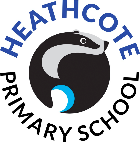 Class Teacher – Part TimeStart Date: 1st September 2024      Part time (Permanent)Main Pay Scale (M1 - M6 £30,000 - £41,333per annum – Full time equivalent)
An exciting opportunity has arisen to join a passionate team of staff in a rapidly growing primary school which is part of a successful Multi Academy Trust.Having opened in September 2017, Heathcote Primary School is a ‘free school’ serving a rich and diverse community, providing an excellent education for its pupils who thrive in a caring and inspirational learning environment. Our ethos encapsulates high standards and expectations, excellent learning and teaching and the positive wellbeing of pupils and staff. Heathcote Primary School is part of a multi-academies trust, Community Academies Trust. We are looking for a creative and passionate individual to join our fabulous teaching team. As a member of our staff you will be instrumental in laying the foundation of outstanding standards of education and creating a stimulating and purposeful environment where pupils can make excellent progress.This role would suit a teacher with a genuine passion for teaching and learning with exceptional classroom management and creative application of subject knowledge. Successful applicants will be able to demonstrate the following:Responsible and accountable for achieving the highest possible standards in work and conductTreat pupils with dignity and build relationships rooted in mutual respectWork proactively and effectively in collaboration and partnership with the community in the best interests of pupilsMake a positive contribution to the wider ethos and community of the school with a particular focus on developing outdoor learning.We can offer:Strong professional development through our coaching and mentoring programA welcoming, positive team to work in collaboration withA school where children are excited to learn and have funIf this role is of interest to you and you can contribute to our future success then please complete the application attached to the advert.  Should you require any other details or would like to request an informal discussion or visit then please contact:Mrs S Dark admin2056@welearn365.com 01926 290330.Closing date for applications is:  Friday 5th July 2025Interviews will take place on: Week Beginning 8th July 2024Safeguarding ChildrenThe Trust Child Protection Policies and Recruitment of Ex-Offenders Statement can be found at: https://www.communityacademiestrust.org/en-GB/trust-information. Community Academies Trust is committed to safeguarding and promoting the welfare of children and young people. We expect all staff to share this commitment and to undergo appropriate checks, including enhanced DBS checks, online checks, and a willingness to demonstrate commitment to the standards which flows from Community Academies Trust vision and values.The above responsibilities are subject to the general duties and responsibilities contained in the Statement of Conditions of Employment. The duties of this post may vary from time to time without changing the general character of the post or level of responsibility entailed.The person undertaking this role is expected to work within the policies, ethos and aims of the Trust and to carry out such other duties as may reasonably be assigned by the Line Manager.  The post holder will be expected to have an agreed flexible working pattern to ensure that all relevant functions are fulfilled through direct dialogue with employees, contractors and community members.English DutyThe role is covered by part 7 of the Immigration Act 2016 and therefore the ability to speak fluent spoken English is an essential requirement for this role. Community Academies Trust supports Equal Opportunities Employment.Community Academies Trust Company Registration No. 0747273-6“Education is for improving lives and for leaving your community and world better than you found it”                                                                      